APPLICATION FORM FOR THE APPOINTMENT OF  Please include letter of application           Closing date for application : Noon, Tuesday 7th February 2023Please send completed application forms and letter of application to Sharon Bailey, HR sbailey@crypt.gloucs.sch.uk 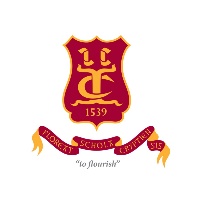 The Podsmead RoadGloucester  GL2 5AE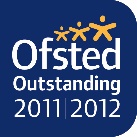 TEACHER OF FRENCH (AN ABILITY TO TEACH SPANISH AN ADVANTAGE)1.  Personal Details :Mr/Mrs/Ms _________________________Surname : ___________________________ Former Name(s) : ___________________ Forenames ______________________Address : ______________________________________________________________________________________________                ____________________________________________________  Email Address : _____________________________IF SHORTLISTED WE WILL CONTACT YOU IN THE FIRST INSTANCE BY EMAILDfES No : ____________________  Current Pay Scale Point / Salary : _____________ Date of Birth : _____________________Telephone No :  Home : ___________________Work : ____________________  : ______________________________National Insurance Number : _______________________2.  Present Post :Position : ______________________________________  at ___________________________________  From ___________Main Responsibilities : 3.  Secondary Schools Attended                                    Dates                             Subjects taken at GCSE and A level plus grades4.  Higher Education and Training      Name of                                         Dates                      Type of                        Subjects                         Qualification orUniversity / college                                                            Course                                                                 Class of degree 5.  Other qualifications / institute membership  College / Institute                                                           Dates                                            Qualification / level    or other name                                                         From         To6.  Employment within Education (previous to one stated in No. 2 overleaf)School / College                                                Dates                                                    Duties and Responsibilities   and address 7.  Employment prior to or outside Teaching      Most recent employer :____________________________________   Starting date : ____________________________      Address :  _______________________________________________   Leaving date : ____________________________                        ________________________________________________      Job title :  ________________________________________________      Previous employer : ______________________________________   Starting date : ____________________________     Address : ________________________________________________  Leaving date : ____________________________                    _________________________________________________      Job Title : ________________________________________________ 8.  Personal referees - at least one must be current or most recent employer  Name : _________________________________________   Name : ____________________________________________  Position : _______________________________________   Position : __________________________________________  Address : _______________________________________   Address : __________________________________________                    _______________________________________                     __________________________________________  Post Code : ______________________________________   Post Code : ________________________________________  Facsimile No: ____________________________________   Facsimile No : _____________________________________  Telephone No. ___________________________________  Telephone No : _____________________________________  Email : _________________________________________   Email : _____________________________________________Can we request prior to interview?  Yes/No                               Can we request prior to interview?  Yes/NoThe post is exempt from the Rehabilitation of Offenders Act 1974 and therefore all convictions, cautions and bind-overs, including those regarded as ‘spent’, must be declared.  I confirm that the information given on this form is, to the best of my knowledge, true and complete, and my name is not on List 99, and I have not been disqualified from working with children, or am subject to sanctions imposed by a regulatory body.  I have no convictions, cautions, or bind-overs, or have attached details of their record in a sealed envelope marked ‘Confidential’.Data ProtectionThe information that you provide on this form will be used to process your application for employment.  The personal information that you provide will be stored and used in a confidential manner to help with our recruitment process.   If you succeed in your application and take up employment with the School, the information will be used in the administration of your employment.  If unsuccessful, we will destroy all applications after 6 months. We may check the information provided by you on this form with third parties.  Signature ______________________________________________  Date ________________________________________